MariaMaria.234086@2freemail.com 	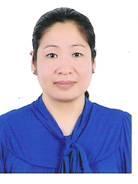 Career Objective:	Looking for a responsible and challenging position that will utilize my education and background, expand my knowledge and offer opportunities for personal and professional growth and advancement.Employment Experience:*     February 17, 2015 up to present       Office Assistant       Facility Management Office        (Dubai Festival City)*    May 01, 2011 up to Dec 31, 2015         Admin Office Assistant         MARS GULF GENERAL TRADING LLC( Transguard Group llc)Job Summary:  *          Receiving phone calls and transferring them to the concern person; *         Assistant to the HR and Workplace Effectiveness Team Leaders; *         Welcoming the guests, suppliers,management team,applicant etc. and offer them refreshments; *          Responsible for preparing all the meeting rooms;*         To be responsible for distributing letters, faxes and couriers to the staffs and associates; *         To ensure the front desk area is cleaned and in tidy order; *         To be responsible for sending mails at requests; *         To provide assistance in preparing documents and reports; *         To maintain the supply of office requisites; *         To update and maintain mailing list of the company; *         To support individuals at requests of the superiors; *         Responsible for receiving and distributing of the monthly staff purchases; *         To maintain an efficient and harmony working environment among employees, clients and managers; *          To help in filling the documents such as; Suppliers Invoices, Expense Claims, Cash and              Cheque Receipts, Accounts Opening Form, etc… as per department’s requirements.  *          To help in the activation of any projects of The Workplace Effectiveness managers and                                                                                               team leaders;*          Other duties as requested.*        October 06, 2009 to April 28, 2011            Facility Care Attendant            Dubai International Airport -T3 ( Transguard group Llc)Job Summary: *         Responsible for ensuring the highest quality of cleanliness.  *        Maintain the orderliness in designated area assigned.  *        Taking care of the passenger’s needs.  *        Accomplishes given tasks.  *        Report needed things in designated area.*        March 16, 2009 to October 04, 2009              Administrative Aide IV              Supply Accountable Office/              Headquarter Philippine NavyJob Summary:  *        Prepares/renders annual inventory report, inspection and inventory report and other report pertaining to supplies and equipments required by  Unit Commander and Higher Headquarter.            *        Conduct periodic inspection/inventory and audit of properties aboard different unit/offices.  *        Maintains accounting of all required assets and disposal of unserviceable properties in accordance           with prescribed procedures and policies to ensure effective and accurate record keeping.  *        Received all deliveries of supplies and equipment from private authorized suppliers / dealers and           other government / AFP  supply activities and coordinates with cognizant offices / committee for the   purpose of inspection and acceptance of such deliveries.Educational Attainments:	Tertiary		:	Muntinlupa Polytechnic College					U.P side AlabangMuntinlupa City		Course		:	Associate in Computer Science						1991 – 1993	Secondary		:	Saint Louis Anne Academy					San Pedro, Laguna					1985 - 1989	Primary		:	Bayanan Elementary School (Main)					Bayanan, Muntinlupa City					1979 – 1985				:	Little Angels Kindergarten					Bayanan, Muntinlupa City					1978 – 1979Personal Information:Born November 29, 1972, female, Muslim, 5'6” in height, 80kls.inweight, Filipino, with Good Moral Character.	Hardworking, flexible, self- motivated. Determined and God fearing, observes high standard of work ethics and attitude, Ability to work independently and systematically with minimal supervision.